17.06.2020R ŚRODABEZPIECZNE WAKACJE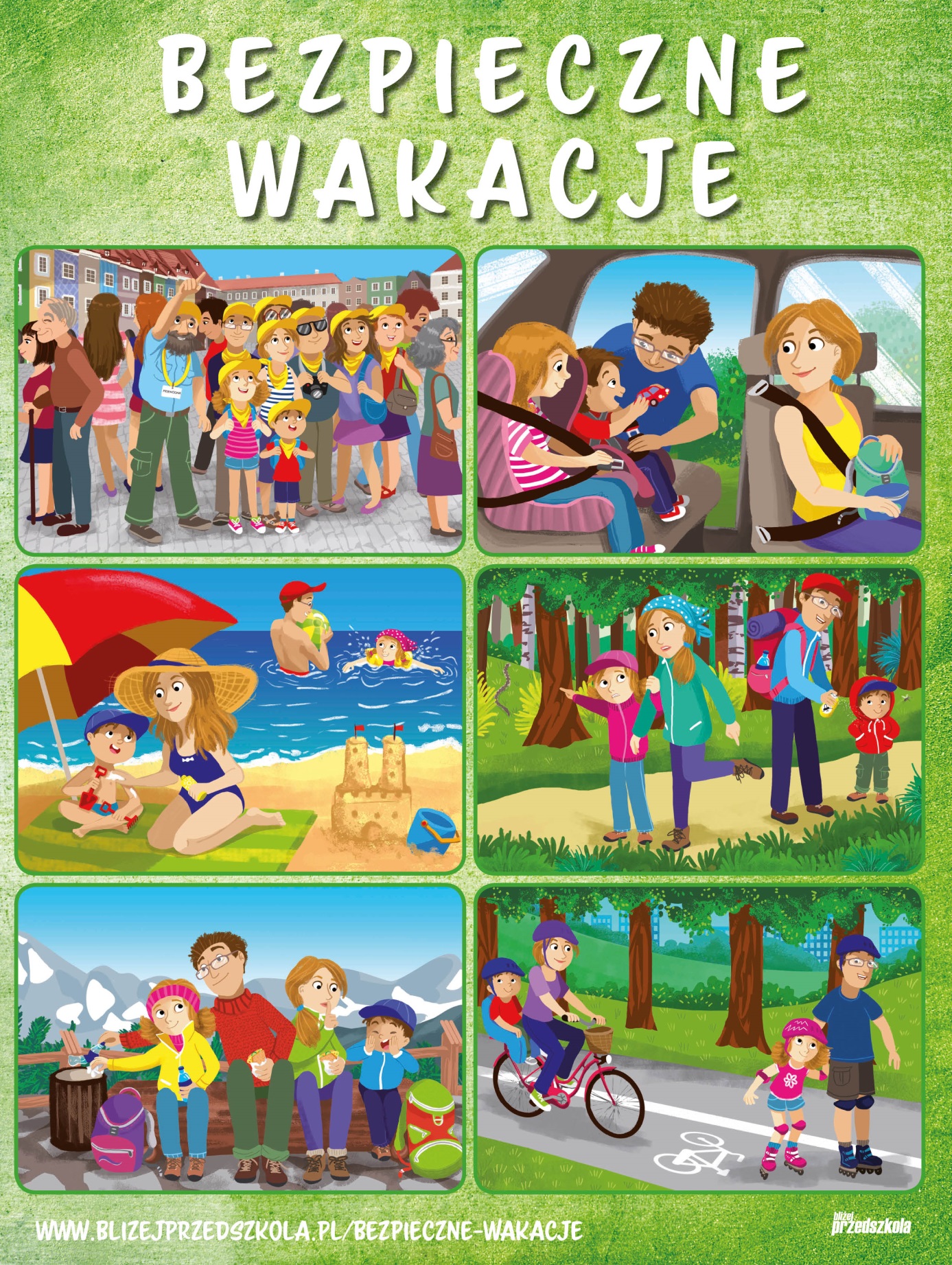 1.POSŁUCHAJ WIERSZA „BEZPIECZNE WAKACJE”Gdy na wakacjach z rodzicami wypoczywasz,
Dużo niezwykłych przygód przeżywasz.

Nie zapomnij jednak o rzeczy ważnej,
By bezpieczeństwo zachować w sytuacji każdej.

Przez ulicę przechodź tylko na pasach zebry,
Na zielonym świetle i rozglądając się bez przerwy.

Wychodząc na słońce, nakrycie głowy zakładaj,
A na całe ciało krem przeciwsłoneczny nakładaj.

Podczas kąpieli, bądź zawsze pod okiem dorosłego,
By żaden wypadek nie zdarzył Ci się kolego.

Podczas burzy, nie wybieraj się w góry,
A także gdy za oknem, krajobraz jest szaro- bury.

W pobliżu ulicy się nie baw nigdy,
By samochód, autobus czy tramwaj nie zrobiły Ci krzywdy.

Będąc w lesie, śmieci nie wyrzucaj,
Nie rozpalaj ogniska i ciszy nie zakłócaj.

Nie przyjmuj też nic od nieznajomego,
Bo przydarzyć może Ci się coś bardzo niedobrego.

O numerach alarmowych nie zapominaj,
Niech je wraz z Tobą powtórzy cała rodzina.

997- to telefon na policje,
tam niepokojące sytuacje możesz zgłosić wszystkie.

998- wykręcasz, gdy pożar zauważysz,
bo wtedy dodzwonisz się do pożarnej straży.

999- to numer na pogotowie,
dzwoniąc tam możesz innym i sobie uratować zdrowie.

Gdybyś jednak, tych wszystkich numerów nie umiał zapamiętać,
Wystarczy o jednym ogólnym numerze pamiętać.

112- tam możesz wszystko zgłosić
i o każdy rodzaj pomocy poprosić.2. PRACA Z KSIAŻKA CZ.4.S. 45- ROZWIJANIE UMIEJĘTNOŚCI ROZPOZNAWANIA LITER I PISANIA PROSTYCH WYRAZÓW, DOSKONALENIE PERCEPCJI WZROKOWEJ, ROZWIJANIESPRAWNOŚCI GRAFOMOTORYCZNEJ.CZ.4.S. 45A- ROZWIJANIE WYOBRAŹNI PRZESTRZENNEJ, LOGICZNEGO MYŚLENIA, SPOSTRZEGAWCZOŚCI, KOORDYNACJI WZROKOWO-RUCHOWEJ.3. ODSZUKAJ CIEŃ DO ODPOWIEDNIEJ ILUSTRACJI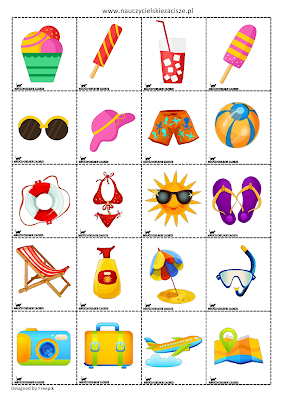 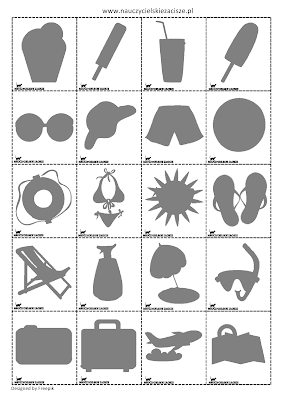 4. DOPASUJ BRAKUJĄCE ELEMENTY DO ILUSTRACJI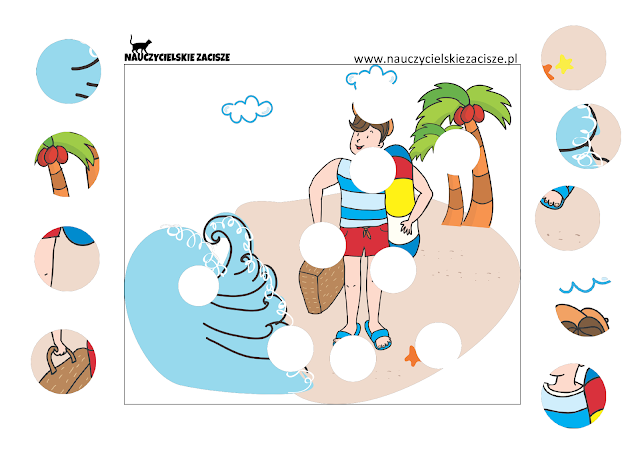 5. ĆWICZENIA GIMNASTYCZNE – OPOWIEŚĆ RUCHOWA „ NAD JEZIOREM”Nad jeziorem

- Gutek postanowił wyruszyć nad jezioro rowerem.

-Najpierw pływał kajakiem - siad w rozkroku, naśladowanie ruchów wioseł.

- Potem płynął żaglówką. Wiał silny wiatr i wydymał żagle - dzieci dmuchają naśladując wiatr, bez wydymania policzków.

- Łowił ryby - przysiad, naśladowanie trzymania wędki.

- Kąpał się w jeziorze - naśladowanie ruchów obrazujących chlapanie wodą.6. „LODY Z CYFRAMI I KROPECZKAMI” – DOPASUJ GAŁKĘ LODA DO WAFELKA.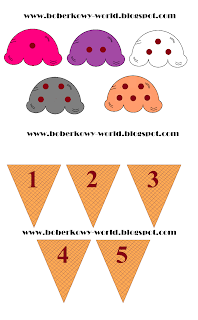 7.  „LODY Z LITERKAMI „ –DOPASUJ GAŁKE LODA DO WAFELKA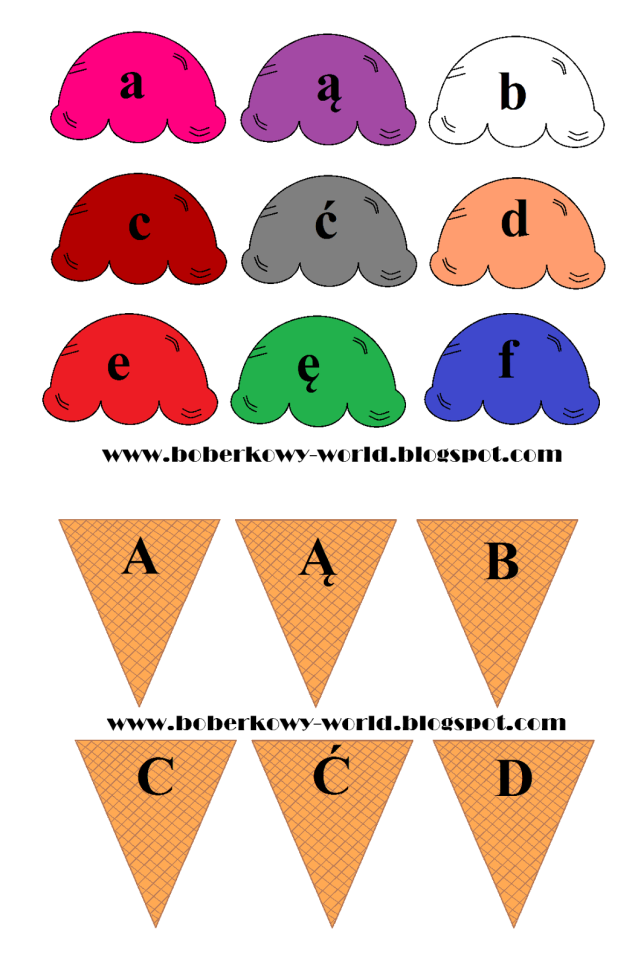 8. PRACA PLSTYCZNA „ OCEAN Z KARTONU PO JAJKACH”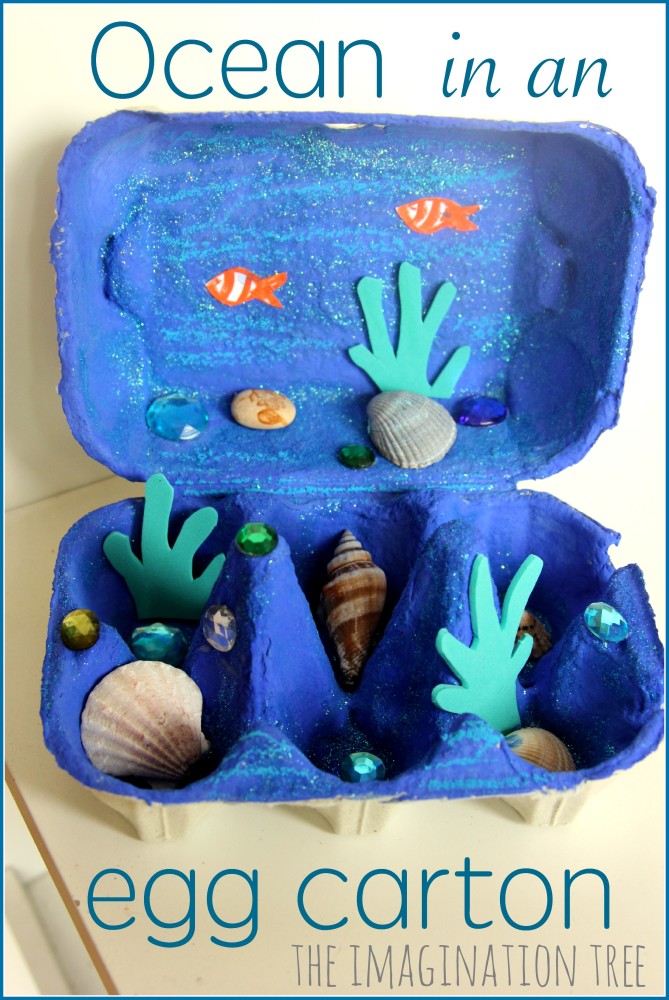 9. POTAŃCZ PRZY PIOSENCE https://www.youtube.com/watch?v=zptXMcZcf18BIBLIOGRAFIAhttps://www.nauczycielskiezacisze.pl/2018/07/wakacyjne-klimaty-cz2-darmowe-pomoce.htmlPRZEDSZKOUCZEK.PLGOOGLE GRAFIKAhttps://boberkowy-world.blogspot.com/2016/06/lato-w-przedszkolu-lodowe-szalenstwo.htmlhttps://theimaginationtree.com/egg-carton-ocean-craft/